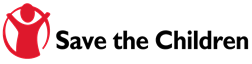 Southern Africa Regional Office Strengthening the Realisation of Migrant Children’s Rights in Southern AfricaConsultant Terms of ReferenceMid-Term ReviewPurpose Save the Children International is looking to commission a Mid-Term Review of our European Union-funded programme entitled Strengthening the Realisation of Migrant Children’s Rights. Project Background  In Southern Africa, a growing number of children engage in unaccompanied migration across borders, driven by factors such as poverty, conflict and the rise in global youth unemployment. Children who migrate unaccompanied do so at enormous risk to their own safety, and often fall victim to rape, trafficking, exploitation and violence. The protection of migrant children and the promotion of their well-being are closely linked to the development and well-being of their societies - both in countries of origin and destination. Save the Children International through the Southern Africa Regional Office is spearheading a multi-country, cross-border response to improve the protection of children who move unaccompanied across national borders in Mozambique, South Africa and Zimbabwe. The project’s overall aim is to reduce the number of children suffering violence, abuse and neglect as a result of irregular migration between Mozambique, South Africa and Zimbabwe. The project timeframe runs from April 2013 through March 2016.  Project Aim: The overall objective of the project is that by 2016, fewer children in Southern Africa suffer violence, abuse and exploitation as a result of irregular migration. The target countries for the Mid-Term review process are South Africa, Zimbabwe and Mozambique  Specific Objectives Increased Understanding and commitment to realizing the protection rights of migrant children at SADC, MIDSA and between national governments66 000 children from Mozambique and Zimbabwe have increased knowledge and access to protection risks information during migration and are supported to ensure safe migration and return/repatriation20 000 migrant children have increased access to essential services and are integrated into the national child protection system in South AfricaProject Target Group Children, parents and families in 24 target districts in countries of origin and transit (Zimbabwe and Mozambique);Government duty bearers at local, provincial and national levels from relevant government departments and working groups in both countries of origin and destination (South Africa);Members of the cross-border coordination working groups, which includes stakeholders from the inter-agency community and various government departments from all three countries;Regional bodies, Political influencers: SADC, MIDSASave the Children International is inviting consultants interested in applying to conduct a Mid-Term Review of the project. Purpose of EvaluationThe objectives of this mid-term evaluation are to: Evaluate implementation against set results,  using existing data where relevant; Evaluate the relevance, effectiveness, efficiency, impact and sustainability of the project;Provide recommendations to enhance the project’s relevance, efficiency, effectiveness, feasibility network /linkages and collaboration, sustainability and achievement of results, as well as recommendations that will improve monitoring of progress benchmarks and results. The evaluation, using these core elements, will also assess the different levels of the project implementation lessons learnt, emerging models and approaches used by partners and recommendations to guide the remaining implementation period of the project, including addressing the following questions;The findings of this review will feed into project management considerations within Save the Children International for the last phase of the current funding cycle  Data Collection MethodsThe Mid-term Review process will employ both qualitative and quantitative evaluation. It will build on existing data sources. The following project documents will be reviewed: Project proposal  and results frameworkProject progress reportsOther project documents and resources that may be relevant within the framework of the projectThe Consultant will also, engage key project stakeholders and partners in Mozambique, South Africa and Zimbabwe. This can include onsite interviews or consultations with partners in some or all of the countries the project is being implemented. Focus group discussions and interviews with children may be part of the process.  Deliverables Inception report to include evaluation tools and clear evaluation plan and methodology and the budget. Draft Report  Final Mid-Term Review ReportTiming, duration, Timelines and Progress Reports The MTR will be conducted over a period of 30 days with the expected starting date being the 15th of July 2015 and a completion date of 15 August 2015.  The Consultant will be required to provide regular updates and will report directly to the Project Manager at agreed intervals. The success will be measured against the objectivity, relevance, quality and completion of the study.  Consultant Expertise SCI is looking for a Consultant with a strong record in conducting evaluations  and should have the following skills and competencies:Good knowledge of Human Rights Approach to programming, preferably children’s rightsGood knowledge of  issues related to migration of unaccompanied childrenDemonstrable experience in producing high-quality, credible evaluations with solid knowledge of statistical analysis of data (examples required).Demonstrable experience with participatory methodologies.Experience of working in, or assessing, multi-country programmes and working with GovernmentExperience of the Southern African contexts would be an asset.Affinity with  the purpose and values of Save the Children InternationalAffinity with Save the Children Child Safeguarding Policy and willingness to abide by it.Excellent liaison skillsExcellent writing and verbal communication skills in English and Good working knowledge of Portuguese would be an asset.The Proposal The proposal should include the following documents:A short profile of the individual or organisation;The available human resource expertise with special emphasis on Migrant Children’s Rights programming, research and or implementation Proof of Programme/Project Evaluation capacity;Proof of  similar work carried out, with letters of supportA detailed CV of the lead project manager;Abridged Curriculum Vitas (CV’s)  of the Research Team that will be allocated full time to this project; A costed work plan with clear deliverables and dates Proposals and all supporting documents must be submitted in a sealed envelope clearly marked for ‘’Attention: Maggie Ngoatje” and hand delivered to SCI Offices – 1067 SAQA House, 3rd floor-Hatfield in Pretoria.Enquiries should be directed to Maggie Ngoatje via email: scijobs@savethechildren.orgClosing date: 24th July 2015Relevance Assess the attribution and contribution of the project towards the achievement of Expected Results Assessing  relevance of the project’s strategy, approaches and focus for the achievement of the project results ;Effectiveness Review whether the project is on track to achieving its intended results, What have been other unintended results? To what degree have project results been achieved to date? Have there been any unexpected results?Efficiency Assess whether the project has utilized project funding as per the agreed work plan to achieve the projected targets. Assessing  performance of the project in terms of timeliness of producing the expected outputs;Sustainability Assess preliminary indications of the degree to which the project results are likely to be sustainable beyond the project’s lifetime, and provide recommendations for strengthening sustainability, both programmatic and financialAnalyzing underlying factors  that affect the achievement of the project results, including risk management by the project;Impact Are the changes or results/outcome relevant to people’s needs? Are they likely to be sustainable in the long term?Which interventions hold the most potential for sustainability beyond the project timeframe, and are there recommendations as to how these can be strengthened during the remainder of the grant period?Network/Collaborations Assess the referral systems, collaboration between partners  within the project Assess the cross-border collaborations and the value add to the project Evaluate the level, degree of participation by children and other stakeholders, in the design, implementation and monitoring of the projectLessons learnt/ ConclusionsWhat was the overall theory of change for this project? Has it been effective in bringing about lasting change? Were there any gaps?Who is benefitting; Save the Children International, partner organisations, children, youth, women, men, vulnerable group; and in what ways?Identify significant lessons or conclusions which can be drawn from the project in terms of effectiveness, efficiency, sustainability and networking organisational, country and regionally.